ATTENTIONEn aucun cas, les km effectués pour le trajet domicile-lieu de travail ne peuvent être pris en compte dans ces calculsDocument établi le :							Signature de l’intéressé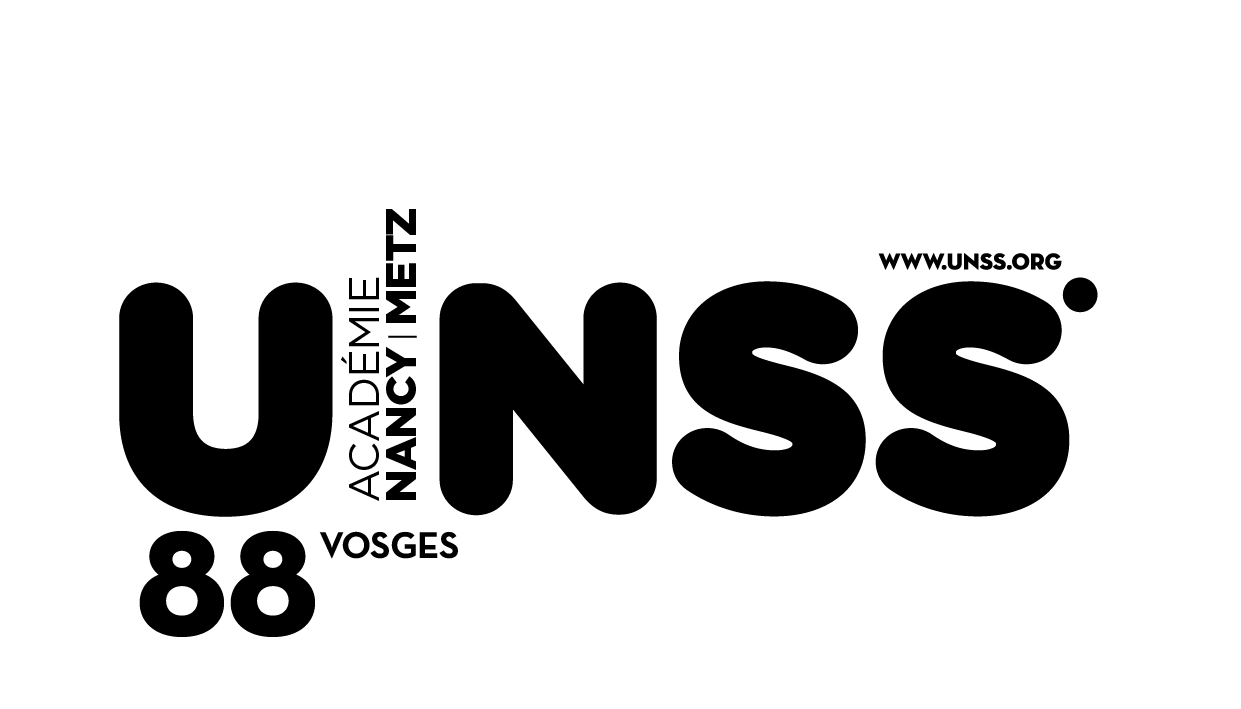 Remboursement des Indemnités KilométriquesAnnée Civile :Année Civile :Année Civile :Nom :Nom :Prénom :Prénom :Fonction :Fonction :Fonction :État des Kilomètres Parcourus dans le Cadre des Fonctions au sein de l’UNSS:Date duDéplacementLieu du DéplacementMotif du DéplacementNombre Kms parcourus